Instructivo de LlenadoActa de arqueo de caja y/o fondos:Deberán soportar su información en base al presupuesto de egresos aprobado y en su caso con el reporte del ejercicio de recursos federales convenidos.1.- Operación por la que se procede al recuento de las existencias de cajas y/o fondos.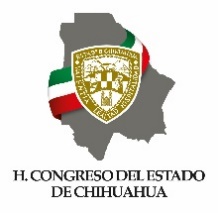 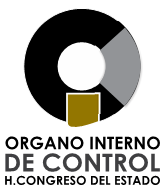 ÓRGANO INTERNO DE CONTROLH. CONGRESO DEL ESTADO                    RFR 08. ACTA DE ARQUEO DE CAJA Y FONDOS                    RFR 08. ACTA DE ARQUEO DE CAJA Y FONDOSIdentificadorDescripción de llenado(1)Nombre del Ente Público.(2)Nombre de la Unidad Administrativa de la información.(3)Fecha en que se realiza la entrega de información (DD/MM/AAAA).(4)Número de hoja actual y total de hojas.(5)Descripción del tipo de caja que se arquea.(6)Monto que debe estar de fondo en caja.(7)Monto que debe conciliar entre la contabilidad y el monto asignado físicamente en caja.(8)Diferencia entre el monto asignado y monto arqueado(9)Redacción de las posibles irregularidades o deficiencias que fueron detectadas.(10)Nombre completo y firma de la persona que entrega la unidad administrativa.(11)Nombre completo y firma de la persona que recibe la unidad administrativa.